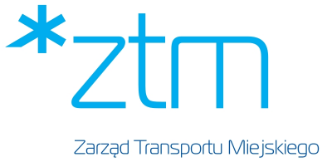 Formularz ofertowyNazwa Wykonawcy…………………………………………………………………………………….………………………………………………………………………Siedziba Wykonawcy.…………………………………………………………………………..……………………………………………………………………………Regon: .....................................................     NIP: ..................................................   KRS: ..........................................................Tel ......................................................................................         Fax ...........................................................................................Adres do korespondencji…………………………………………………………………………………………….…………………..………………………………. Osoba wskazana  do kontaktu z Zamawiającym: (Imię, Nazwisko): …………………………….………………………………………… Tel ............................................      Fax ...............................      e-mail ……………………….……………………….………..………………………..Odpowiadając na zapytanie ofertowe na: Dostawę akcesoriów komputerowych oraz narzędzi do konserwacji sprzętu, na potrzeby Zarządu Transportu Miejskiego w Poznaniu, oferujemy:Dla części I: Dla części II:Dla części III:Dla części IV:Oświadczamy, że znajdujemy się w sytuacji ekonomicznej i finansowej zapewniającej wykonanie zamówienia.Oświadczamy, że posiadamy wiedzę i doświadczenie niezbędne do właściwego wykonania zamówienia.Oświadczamy, że oferowane stawki uwzględniają wszystkie koszty związane z realizacją przedmiotu zamówienia oraz nie ulegną zwiększeniu w toku realizacji zamówienia i nie będą podlegały waloryzacji w okresie realizacji zamówienia.Oświadczamy, że zapoznaliśmy się z Zapytaniem Ofertowym, uzyskaliśmy wszelkie informacje oraz wyjaśnienia niezbędne do przygotowania oferty i nie wnosimy zastrzeżeń.Akceptujemy stosowaną przez ZTM metodę podzielonej płatności (w rozumieniu ustawy z dnia 11 marca 2004 r. o podatku od towarów i usług) oraz warunki określone przez Zamawiającego w Zapytaniu Ofertowym, jednocześnie oświadczamy, iż dokumentem księgowym wystawianym za zrealizowane zamówienie jest faktura VAT z 21 dniowym terminem płatności................................., dn. …..……..........              	...........................................................................................                          		Pieczęć i Podpis upoważnionego przedstawiciela WykonawcyLp.Przedmiot zamówienia Ilość sztuk (prognozowana)Cenanetto za 1 szt.Wartość netto w zł (kol. 3 x 4)Wartośćpodatku VAT w zł (23 % - wartość Wartość brutto w zł(kol. 5 + 6)1234567Mysz komputerowa przewodowa20 szt.Mysz komputerowa bezprzewodowa12 szt.Mysz komputerowa bezprzewodowa wersja 26 szt.Mysz komputerowa bezprzewodowa Trackball3 szt.Mysz komputerowa pionowa2 szt.Klawiatura20 szt.Słuchawki typ 110 szt.Słuchawki typ 220 szt.Kamera internetowa4 szt.RAZEMLp.Przedmiot zamówienia Ilość sztuk (prognozowana)Cenanetto za 1 szt.Wartość netto w zł (kol. 3 x 4)Wartośćpodatku VAT w zł (23 % - wartość Wartość brutto w zł(kol. 5 + 6)1234567Obudowa do dysku M.2 NVMe/SATA 10Gbps10 szt.Dysk przenośny HDD 4 TB USB 3.28 szt.Dysk HDD 8TB8 szt.Dysk przenośny HDD 2TB USB 3.23 szt.Zewnętrzna nagrywarka DVD4 szt.Obudowa do dysku 2.5"/3.5" USB 3.12 szt.RAZEMLp.Przedmiot zamówienia Ilość sztuk (prognozowana)Cenanetto za 1 szt.Wartość netto w zł (kol. 3 x 4)Wartośćpodatku VAT w zł (23 % - wartość Wartość brutto w zł(kol. 5 + 6)1234567Charging HUB 60W 13x portów USB 3.0 wyłącznik portów4 szt.Uchwyt do monitora - biurkowy4 szt.Uchwyt do monitora – biurkowy – na 2 monitory5 szt.Dmuchawa wielofunkcyjna3 szt.Elektryczny wkrętak precyzyjny QWLSD012 + zestaw naprawczy4 szt.Zestaw wkrętaków precyzyjnych, 30 sztuk3 szt.Mata antystatyczna2 szt.Listwa zasilająca 16A – 5 gniazd 10m10 szt.Listwa zasilająca - 6 gniazd 1.8m10 szt.Listwa zasilająca - 6 gniazd 3m10 szt.Listwa zasilająca - 6 gniazd 5m10 szt.Akumulator AAA NiMh40 szt.RAZEMLp.Przedmiot zamówienia Ilość (prognozowana)Cenanetto za 1 szt.Wartość netto w zł (kol. 3 x 4)Wartośćpodatku VAT w zł (23 %)Wartość brutto w zł (kol. 5 + 6)1234567Linka zabezpieczająca laptopy50 szt.RAZEM